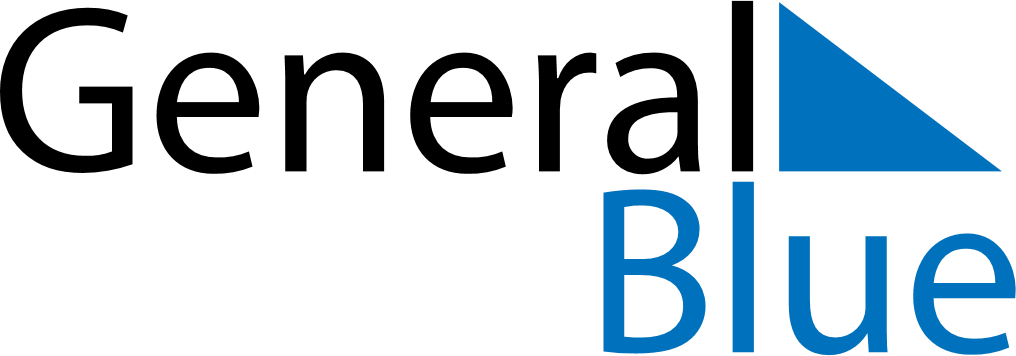 2027 – Q1Belgium  2027 – Q1Belgium  2027 – Q1Belgium  2027 – Q1Belgium  2027 – Q1Belgium  2027 – Q1Belgium  JanuaryMondayTuesdayWednesdayThursdayFridaySaturdaySundayJanuary123January45678910January11121314151617January18192021222324January25262728293031JanuaryFebruaryMondayTuesdayWednesdayThursdayFridaySaturdaySundayFebruary1234567February891011121314February15161718192021February22232425262728FebruaryFebruaryMarchMondayTuesdayWednesdayThursdayFridaySaturdaySundayMarch1234567March891011121314March15161718192021March22232425262728March293031MarchJan 1: New Year’s DayJan 6: EpiphanyFeb 14: Valentine’s DayMar 28: Easter SundayMar 29: Easter Monday